Консультация для родителей«Безопасность на воде для дошкольников»Лето характеризуется нарастанием двигательной активности и увеличением физических возможностей ребенка, которые, сочетаясь с повышенной любознательностью и стремлением к самостоятельности, нередко приводят к возникновению опасных ситуаций.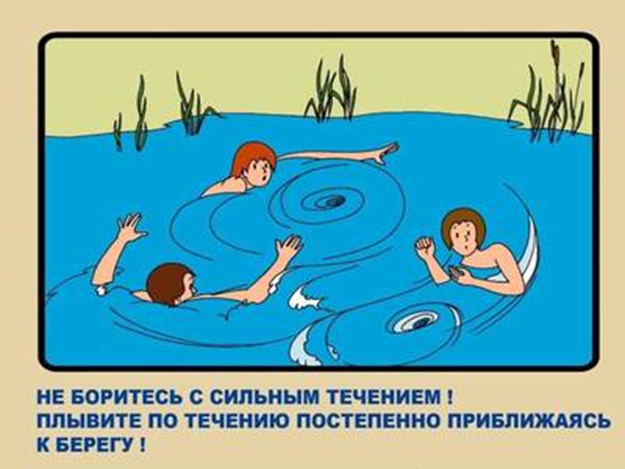 Предупреждение детского травматизма – одна из самых актуальных проблем нашего времени. За жизнь и здоровье детей отвечают взрослые, и в первую очередь именно родители должны создать безопасные условия жизнедеятельности детей в летний период, сформировать у них навыки безопасного поведения и умения предвидеть последствия опасных ситуаций.Главное, что должны помнить родители – ни при каких обстоятельствах не оставлять ребенка без присмотра. Защитить себя и своих детей от многих проблем, которыми может столкнуться семья, можно при условии постоянной заботы о безопасности.Многие меры по обеспечению безопасности детей, могут показаться элементарными, однако с ребенком дошкольного возраста необходимо разбирать и обсуждать на первый взгляд кажущиеся очень простыми правила поведения.Необходимо выделить некоторые правила поведения, которые дети должны выполнять неукоснительно, так как от этого зависят их здоровье и безопасность.Главное условие безопасности – купаться в сопровождении кого-то из взрослых. Необходимо объяснить ребенку, почему не следует купаться в незнакомом месте, особенно там, где нет других отдыхающих. Дно водоема может таить немало опасностей: затопленная коряга, острые осколки, холодные ключи и глубокие ямы.Прежде чем заходить в воду, нужно понаблюдать, как она выглядит. Если цвет и запах воды не такие, как обычно, лучше воздержаться от купания.ПРАВИЛА БЕЗОПАСНОГО ПОВЕДЕНИЯ НА ВОДЕДети должны твердо усвоить следующие правила:✓ игры на воде опасны (нельзя, даже играючи, "топить" своих друзей или "прятаться" под водой);✓ категорически запрещается прыгать в воду в не предназначенных для этого местах;✓ нельзя нырять и плавать в местах, заросших водорослями;✓ не следует далеко заплывать на надувных матрацах и кругах;✓ не следует звать на помощь в шутку.В связи с наступлением летнего оздоровительного периода, а так же в целях предупреждения гибели детей на водоёмах города, напоминаем о проведении мероприятий, предупреждающих гибель и травматизм детей на водных объектах в купальный сезон.Помните! На пляжах и других местах массового отдыха ЗАПРЕЩАЕТСЯ:купаться в местах, где выставлены щиты (аншлаги) с предупреждающими и запрещающими знаками и надписями;заплывать за буйки, обозначающие границы плавания;загрязнять и засорять водоемы и берега;купаться в состоянии алкогольного опьянения;приводить с собой собак и других животных;играть с мячами в спортивные игры в неотведенных для этих целей местах;допускать шалости на воде, связанные с нырянием и захватом купающихся;подавать крики ложной тревоги;плавать на досках, бревнах, лежаках, автомобильных камерах, надувных матрацах.Полное выполнение настоящих правил поведения — гарантия вашей безопасности на воде!ПАМЯТКА по оказанию первой помощи людям, потерпевшим бедствие на воде.Вернуть к жизни утонувшего человека можно при условии, если он был в воде около 6 минут.Вытащив на берег, осмотрите потерпевшего: рот и нос могут быть забиты тиной или песком. Их надо немедленно очистить (пальцами, повернув человека на бок).Быстро положите пострадавшего животом на свое колено (голову свесить лицом вниз) и, сильно нажав, выплесните воду из желудка и дыхательных путей.Быстро уложите пострадавшего на спину, расстегните ему пояс и верхние пуговицы и начинайте искусственное дыхание.Встаньте на колени слева, максимально запрокиньте голову утонувшего (это очень важно!), и сместив челюсть вниз, раскройте ему рот.Сделайте глубокий вдох, приложите свои губы к губам пострадавшего (рекомендуется через платок или марлю) и с силой выдохните воздух.Ноздри пострадавшего при этом надо зажать рукой. Выдох произойдет самостоятельно.Если у пострадавшего не бьется сердце, искусственное дыхание надо сочетать с непрямым массажем сердца.Для этого одну ладонь положите поперек нижней части грудины (но не на ребра!), другую ладонь – поверх первой накрест. Надавите на грудину запястьями так, чтобы она прогнулась на 3 – 5 сантиметров, и отпустите.Прогибать нужно сильно, толчком, используя вес своего тела.Через каждое вдувание воздуха делайте 4 – 5 ритмичных надавливаний.Если помощь оказывают двое, тогда один делает искусственное дыхание, другой затем – массаж сердца.Не останавливайте меры по реанимации до прибытия «скорой помощи»: благодаря вашим действиям организм пострадавшего еще может жить.Если на ваших глазах тонет человек, немедленно воспользуйтесь для оказания ему помощи имеющимися спасательными средствами.Ими может быть все, что увеличит плавучесть человека и что вы в состоянии до него добросить.Если вы добираетесь до тонущего вплавь, максимально учитывайте течение воды, скорость ветра, расстояние до берега и т.д.Приближаясь, старайтесь успокоить и ободрить терпящего бедствие на воде человека.Подплыв к утопающему, поднырните под него, возьмите сзади одним из приемов захвата (классическим – за волосы) и транспортируйте к берегу.В случае, если утопающему удалось схватить вас за руки, шею или ноги, освобождайтесь и немедленно ныряйте – инстинкт самосохранения заставит терпящего бедствие вас отпустить.Уважаемые родители!Тщательно контролируйте поведение детей на водоемах, не оставляйте детей без присмотра, проводите с ними беседы но правилам поведения на воде.Помните: чужих детей не бывает, жизнь наших детей зависит от нас самих!